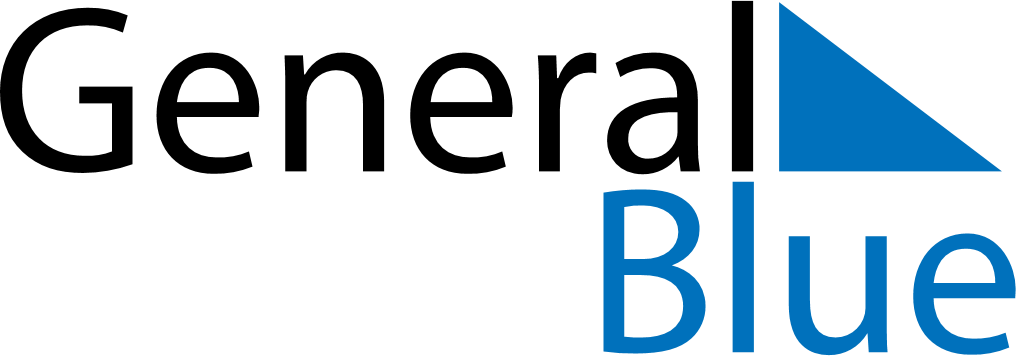 February 2019February 2019February 2019February 2019ArubaArubaArubaMondayTuesdayWednesdayThursdayFridaySaturdaySaturdaySunday12234567899101112131415161617181920212223232425262728